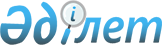 "Қазақстан Республикасының Бірыңғай бюджеттік сыныптамасының кейбір мәселелері" Қазақстан Республикасы Қаржы министрінің 2014 жылғы 18 қыркүйектегі № 403 бұйрығына өзгерістер мен толықтырулар енгізу туралыҚазақстан Республикасы Премьер-Министрінің Бірінші орынбасары - Қазақстан Республикасы Қаржы министрінің 2019 жылғы 26 ақпандағы № 138 бұйрығы. Қазақстан Республикасының Әділет министрлігінде 2019 жылғы 27 ақпанда № 18351 болып тіркелді.
      БҰЙЫРАМЫН:
      1. "Қазақстан Республикасының Бірыңғай бюджеттік сыныптамасының кейбір мәселелері" Қазақстан Республикасы Қаржы министрінің 2014 жылғы 18 қыркүйектегі № 403 бұйрығына (Нормативтік құқықтық актілерді мемлекеттік тіркеу тізілімінде № 9756 болып тіркелген, 2014 жылғы 17 қазанда "Әділет" ақпараттық-құқықтық жүйесінде жарияланған) мынадай өзгерістер мен толықтырулар енгізілсін:
      көрсетілген бұйрықпен бекітілген Қазақстан Республикасының Бірыңғай бюджеттік сыныптамасында:
      бюджет шығыстарының функционалдық сыныптамасында:
      01 "Жалпы сипаттағы мемлекеттік қызметтер" функционалдық тобында: 
      2 "Қаржылық қызмет" кіші функциясында:
      мынадай мазмұндағы 222 бюджеттік бағдарламасы бар 249 бюджеттік бағдарламалар әкімшісімен толықтырылсын:
      "249 Қазақстан Республикасы Индустрия жəне инфрақұрылымдық даму министрлігі
      222 Тұрғын үй құрылыс жинақ салымдары бойынша сыйлықақылар төлеу";
      318 "Республикалық маңызы бар қаланың, астананың мемлекеттік активтер басқармасы" бюджеттік бағдарламалар әкімшісі бойынша 001 "Жергілікті деңгейде коммуналдық мүлікті және мемлекеттік сатып алу саласындағы мемлекеттік саясатты іске асыру жөніндегі қызметтер" бюджеттік бағдарламасы бойынша 011 "Республикалық бюджеттен берілетін трансферттер есебінен" кіші бюджеттік бағдарламаның атауына орыс тілінде өзгеріс енгізілді, мемлекеттік тілдегі мәтін өзгермейді;
      805 "Ауданның (облыстық маңызы бар қаланың) мемлекеттік сатып алу бөлімі" бюджеттік бағдарламалар әкімшісі бойынша:
      001 "Жергілікті деңгейде мемлекеттік сатып алу саласындағы мемлекеттік саясатты іске асыру жөніндегі қызметтер" бюджеттік бағдарламасы бойынша:
      мынадай мазмұндағы 011 және 015 бюджеттік кіші бағдарламалармен толықтырылсын:
      "011 Республикалық бюджеттен берілетін трансферттер есебінен
      015 Жергілікті бюджет қаражаты есебінен";
      3 "Сыртқы саяси қызмет" кіші функциясында:
      мынадай мазмұндағы 159 бюджеттік бағдарламасы бар 249 бюджеттік бағдарламалар әкімшісімен толықтырылсын:
      "249 Қазақстан Республикасы Индустрия жəне инфрақұрылымдық даму министрлігі
      159 Қазақстан Республикасы мен Экономикалық ынтымақтастық және даму ұйымының арасындағы ынтымақтастық шеңберінде Қазақстан Республикасының әлеуметтік-экономикалық жағдайына зерттеулер жүргізуді қамтамасыз ету";
      4 "Іргелі ғылыми зерттеулер" кіші функциясында:
      мынадай мазмұндағы 131 бюджеттік бағдарламасы бар 249 бюджеттік бағдарламалар әкімшісімен толықтырылсын:
      "249 Қазақстан Республикасы Индустрия жəне инфрақұрылымдық даму министрлігі
      131 Ғылыми және (немесе) ғылыми-техникалық қызмет субъектілерін базалық қаржыландыруды қамтамасыз ету";
      9 "Жалпы сипаттағы өзге де мемлекеттік қызметтер" кіші функциясында:
      243 "Қазақстан Республикасы Ұлттық экономика министрлігі" бюджеттік бағдарламалар әкімшісі бойынша:
      001 "Экономика, сауда саясатын, тұтынушылардың құқықтарын қорғау саласындағы саясатты қалыптастыру және дамыту, табиғи монополиялар субъектілерінің және статистика қызметі саласындағы қызметті peттеу, бәсекелестікті қорғауды қамтамасыз ету, өңірлік даму және кәсіпкерлікті дамыту саласындағы қызметті үйлестіру жөніндегі көрсетілетін қызметтер" бюджеттік бағдарламасы және 100 "Экономика, сауда саясатын, тұтынушылардың құқықтарын қорғау саласындағы саясатты қалыптастыру және дамыту, табиғи монополиялар субъектілерінің және статистика қызметі саласындағы қызметті peттеу, бәсекелестікті қорғауды қамтамасыз ету, өңірлік даму және кәсіпкерлікті дамыту саласындағы қызметті үйлестіру жөніндегі уәкілетті органның қызметін қамтамасыз ету" бюджеттік кіші бағдарламасы атауы мынадай редакцияда жазылсын:
      "001 Инвестициялар тарту жөніндегі мемлекеттік саясатты қалыптастыру, экономика, сауда саясатын, тұтынушылардың құқықтарын қорғау саласындағы саясатты дамыту, табиғи монополиялар субъектілерінің және статистика қызметі саласындағы қызметті peттеу, бәсекелестікті қорғауды қамтамасыз ету, өңірлік даму және кәсіпкерлікті дамыту саласындағы қызметті үйлестіру жөніндегі қызметтер
      100 Инвестициялар тарту жөніндегі мемлекеттік саясатты қалыптастыру, экономика, сауда саясатын, тұтынушылардың құқықтарын қорғау саласындағы саясатты дамыту, табиғи монополиялар субъектілерінің және статистика қызметі саласындағы қызметті peттеу, бәсекелестікті қорғауды қамтамасыз ету, өңірлік даму және кәсіпкерлікті дамыту саласындағы қызметті үйлестіру жөніндегі уәкілетті органның қызметін қамтамасыз ету";
      102 "Экономика, сауда, мемлекеттік басқару, өңірлік даму және тұтынушылардың құқықтарын қорғау салаласында сараптамалық және консалтинг қызметтерін көрсету, зерттеулерді жүзеге асыру" бюджеттік кіші бағдарламасы атауы мынадай редакцияда жазылсын:
      "102 Экономика, сауда, мемлекеттік басқару, өңірлік даму және тұтынушылардың құқықтарын қорғау салаларында зерттеулер жүргізу, социологиялық, талдамалық және консалтингтік қызметтер көрсету";
      мынадай мазмұндағы 100, 103, 104, 105, 111 және 123 бюджеттік кіші бағдарламаларымен 001 бюджеттік бағдарламасы бар 249 бюджеттік бағдарламалар әкімшісімен толықтырылсын:
      "249 Қазақстан Республикасы Индустрия жəне инфрақұрылымдық даму министрлігі
      001 Стандарттау, метрология, өнеркәсіп, геология, индустриялық саясатты қалыптастыру, инфрақұрылымды және бәсекелестік нарықты, көлік және коммуникацияны, құрылыс, тұрғын үй-коммуналдық шаруашылығын дамыту саласында мемлекеттік саясатты қалыптастыру және іске асыру
      100 Стандарттау, метрология, өнеркәсіп, геология, индустриялық саясатты қалыптастыру, инфрақұрылымды және бәсекелестік нарықты, көлік және коммуникацияны, құрылыс, тұрғын үй-коммуналдық шаруашылығын дамыту саласындағы уәкілетті органның қызметін қамтамасыз ету
      103 Социологиялық, талдамалық зерттеулер жүргізу және консалтингтік қызметтер көрсету
      104 Ақпараттық жүйелердің жұмыс істеуін қамтамасыз ету және мемлекеттік органдарды ақпараттық-техникалық қамтамасыз ету
      105 "Transport tower" әкімшілік-технологиялық кешені ғимаратын күтіп-ұстау
      111 Қазақстан Республикасы Индустрия және инфрақұрылымдық даму министрлігінің күрделі шығыстары
      123 Ағымдағы әкімшілік шығыстар";
      мынадай мазмұндағы 100, 101, 102, 105, 109, 114, 116, 119 және 122 бюджеттік бағдарламаларымен толықтырылсын:
      "100 Қазақстан Республикасы Үкіметінің төтенше резерві есебінен іс-шаралар өткізу
      101 Өкілдік шығындарға арналған қаражат есебінен іс-шаралар өткізу
      102 Қазақстан Республикасы Үкіметінің төтенше резерві есебінен іс-шаралар өткізуге арналған мемлекеттік басқарудың басқа деңгейлеріне берілетін трансферттер
      105 Бюджеттік инвестициялық жобалардың техникалық-экономикалық негіздемелерін және мемлекеттік-жекешелік әріптестік жобалардың, оның ішінде концессиялық жобалардың конкурстық құжаттамаларын әзірлеу немесе түзету, сондай-ақ қажетті сараптамаларын жүргізу, мемлекеттік-жекешелік әріптестік жобаларды, оның ішінде концессиялық жобаларды консультациялық сүйемелдеу
      109 Қазақстан Республикасы Үкіметінің шұғыл шығындарға арналған резервінің есебінен іс-шаралар өткізу
      114 Қазақстан Республикасы Үкіметі резервінің қаражаты есебінен соттардың шешімдері бойынша орталық мемлекеттік органдардың міндеттемелерін орындау
      116 Қазақстан Республикасы Үкіметінің шұғыл шығындарға арналған резервінің есебінен іс-шаралар өткізуге арналған мемлекеттік басқарудың басқа деңгейлеріне берілетін трансферттер
      119 Қазақстан Республикасы Үкіметінің арнайы резерві есебінен іс-шаралар өткізу
      122 Қазақстан Республикасы Үкіметінің арнайы резерві есебінен іс-шаралар өткізуге арналған мемлекеттік басқарудың басқа деңгейлеріне берілетін трансферттер";
      486 "Ауданның (облыстық маңызы бар қаланың) жер қатынастары, сәулет және қала құрылысы бөлімі" бюджеттік бағдарламалар әкімшісі бойынша:
      001 "Жергілікті деңгейде жер қатынастары, сәулет және қала құрылысын реттеу саласындағы мемлекеттік саясатты іске асыру жөніндегі қызметтер" бюджеттік бағдарламасы бойынша:
      мынадай мазмұндағы 011 және 015 бюджеттік кіші бағдарламалармен толықтырылсын:
      "011 Республикалық бюджеттен берілетін трансферттер есебінен
      015 Жергілікті бюджет қаражаты есебінен";
      730 "Қазақстан Республикасы Президентінің "Байқоныр" кешеніндегі арнаулы өкілінің қызметін қамтамасыз ету басқармасы" бюджеттік бағдарламалар әкімшісі бойынша:
      001 "Қазақстан Республикасы Президентінің "Байқоныр" кешеніндегі арнаулы өкілінің қызметін қамтамасыз ету жөніндегі қызметтер" бюджеттік бағдарламасы бойынша:
      мынадай мазмұндағы 011 және 015 бюджеттік кіші бағдарламалармен толықтырылсын:
      "011 Республикалық бюджеттен берілетін трансферттер есебінен
      015 Жергілікті бюджет қаражаты есебінен";
      02 "Қорғаныс" функционалдық тобында: 
      1 "Әскери мұқтаждар" кіші функциясында:
      296 "Облыстың жұмылдыру дайындығы басқармасы" бюджеттік бағдарламалар әкімшісі бойынша:
      003 "Жалпыға бірдей әскери міндетті атқару шеңберіндегі іс-шаралар" бюджеттік бағдарламасы бойынша:
      мынадай мазмұндағы 011 және 015 бюджеттік кіші бағдарламалармен толықтырылсын:
      "011 Республикалық бюджеттен берілетін трансферттер есебінен
      015 Жергілікті бюджет қаражаты есебінен";
      007 "Аумақтық қорғанысты дайындау және облыстық ауқымдағы аумақтық қорғанысы" бюджеттік бағдарламасы бойынша:
      мынадай мазмұндағы 011 және 015 бюджеттік кіші бағдарламалармен толықтырылсын:
      "011 Республикалық бюджеттен берілетін трансферттер есебінен
      015 Жергілікті бюджет қаражаты есебінен";
      03 "Қоғамдық тәртіп, қауіпсіздік, құқықтық, сот, қылмыстық-атқару қызметі" функционалдық тобында: 
      6 "Қылмыстық-атқару жүйесі" кіші функциясында:
      801 "Ауданның (облыстық маңызы бар қаланың) жұмыспен қамту, әлеуметтік бағдарламалар және азаматтық хал актілерін тіркеу бөлімі" бюджеттік бағдарламалар әкімшісі бойынша:
      039 "Қылмыстық жазасын өтеген адамдарды әлеуметтік бейімдеу мен оңалтуды ұйымдастыру және жүзеге асыру" бюджеттік бағдарламасы бойынша:
      мынадай мазмұндағы 011 және 015 бюджеттік кіші бағдарламалармен толықтырылсын:
      "011 Республикалық бюджеттен берілетін трансферттер есебінен
      015 Жергілікті бюджет қаражаты есебінен";
      04 "Білім беру" функционалдық тобында: 
      2 "Бастауыш, негізгі орта және жалпы орта білім беру" кіші функциясында:
      802 "Ауданның (облыстық маңызы бар қаланың) мәдениет, дене шынықтыру және спорт бөлімі" бюджеттік бағдарламалар әкімшісі бойынша:
      017 "Балалар мен жасөспірімдерге спорт бойынша қосымша білім беру" бюджеттік бағдарламасы бойынша:
      мынадай мазмұндағы 011 және 015 бюджеттік кіші бағдарламалармен толықтырылсын:
      "011 Республикалық бюджеттен берілетін трансферттер есебінен
      015 Жергілікті бюджет қаражаты есебінен";
      804 "Ауданның (облыстық маңызы бар қаланың) дене тәрбиесі, спорт және туризм бөлімі" бюджеттік бағдарламалар әкімшісі бойынша:
      017 "Балалар мен жасөспірімдерге спорт бойынша қосымша білім беру" бюджеттік бағдарламасы бойынша:
      мынадай мазмұндағы 011 және 015 бюджеттік кіші бағдарламалармен толықтырылсын:
      "011 Республикалық бюджеттен берілетін трансферттер есебінен
      015 Жергілікті бюджет қаражаты есебінен";
      5 "Мамандарды қайта даярлау және біліктіліктерін арттыру" кіші функциясында:
      мынадай мазмұндағы 138 бюджеттік бағдарламасы бар 249 бюджеттік бағдарламалар әкімшісімен толықтырылсын:
      "249 Қазақстан Республикасы Индустрия жəне инфрақұрылымдық даму министрлігі
      138 Мемлекеттік қызметшілердің біліктілігін арттыруын қамтамасыз ету";
      06 "Әлеуметтік көмек және әлеуметтік қамсыздандыру" функционалдық тобында: 
      9 "Әлеуметтік көмек және әлеуметтік қамтамасыз ету салаларындағы өзге де қызметтер" кіші функциясында:
      295 "Облыстың еңбек саласындағы бақылау басқармасы" бюджеттік бағдарламалар әкімшісі бойынша:
      001 "Жергілікті деңгейде еңбек қатынастарын реттеу саласында мемлекеттік саясатты іске асыру бойынша қызметтер" бюджеттік бағдарламасы бойынша:
      мынадай мазмұндағы 011 және 015 бюджеттік кіші бағдарламалармен толықтырылсын:
      "011 Республикалық бюджеттен берілетін трансферттер есебінен
      015 Жергілікті бюджет қаражаты есебінен";
      07 "Тұрғын үй-коммуналдық шаруашылық" функционалдық тобында: 
      1 "Тұрғын үй шаруашылығы" кіші функциясында:
      мынадай мазмұндағы 224 бюджеттік бағдарламасы бар 249 бюджеттік бағдарламалар әкімшісімен толықтырылсын:
      "249 Қазақстан Республикасы Индустрия жəне инфрақұрылымдық даму министрлігі
      224 Облыстық бюджеттерге, республикалық маңызы бар қалалардың, астана бюджеттеріне жылу, сумен жабдықтау және су бұру жүйелерін реконструкция және құрылыс үшін кредит беру";
      мынадай мазмұндағы 100, 101, 108, 109, 110 және 115 бюджеттік кіші бағдарламалары бар 228 бюджеттік бағдарламасымен толықтырылсын:
      "228 "Нұрлы жер" тұрғын үй құрылысы бағдарламасы шеңберінде іс-шараларды іске асыру
      100 Облыстық бюджеттерге, республикалық маңызы бар қалалардың, астана бюджеттеріне коммуналдық тұрғын үй қорының тұрғын үйін салуға және (немесе) реконструкциялауға берілетін нысаналы даму трансферттері
      101 Облыстық бюджеттерге, республикалық маңызы бар қалалардың, астана бюджеттеріне инженерлік-коммуникациялық инфрақұрылымды дамытуға және (немесе) жайластыруға берілетін нысаналы даму трансферттері
      108 Құрылыс салушылардың кредиттері бойынша сыйақы мөлшерлемесінің бір бөлігін субсидиялау
      109 Халыққа берген ипотекалық тұрғын үй қарыздары бойынша сыйақы мөлшерлемесінің бір бөлігін субсидиялау
      110 "Нұрлы жер" тұрғын үй құрылысы бағдарламасы бойынша субсидиялау шеңберінде көрсетілетін оператор қызметтеріне ақы төлеу
      115 Тұрғын үй нарығын зерттеу, халықтың төлеу қабілеттілігі сұранысын бағалау, құрылыс саласын талдау және өңірлер бойынша тұрғын үйлерді енгізу";
      497 "Ауданның (облыстық маңызы бар қаланың) тұрғын үй- коммуналдық шаруашылық бөлімі" бюджеттік бағдарламалар әкімшісі бойынша:
      001 "Жергілікті деңгейде тұрғын үй-коммуналдық шаруашылық саласындағы мемлекеттік саясатты іске асыру бойынша қызметтер" бюджеттік бағдарламасы бойынша:
      мынадай мазмұндағы 011 және 015 бюджеттік кіші бағдарламалармен толықтырылсын:
      "011 Республикалық бюджеттен берілетін трансферттер есебінен
      015 Жергілікті бюджет қаражаты есебінен";
      2 "Коммуналдық шаруашылық" кіші функциясында:
      123 "Қаладағы аудан, аудандық маңызы бар қала, кент, ауыл, ауылдық округ әкімінің аппараты" бюджеттік бағдарламалар әкімшісі бойынша:
      014 "Елді мекендерді сумен жабдықтауды ұйымдастыру" бюджеттік бағдарламасы бойынша:
      мынадай мазмұндағы 011 және 015 бюджеттік кіші бағдарламалармен толықтырылсын:
      "011 Республикалық бюджеттен берілетін трансферттер есебінен
      015 Жергілікті бюджет қаражаты есебінен";
      124 "Аудандық маңызы бар қала, ауыл, кент, ауылдық округ әкімінің аппараты" бюджеттік бағдарламалар әкімшісі бойынша:
      014 "Елді мекендерді сумен жабдықтауды ұйымдастыру" бюджеттік бағдарламасы бойынша:
      мынадай мазмұндағы 011 және 015 бюджеттік кіші бағдарламалармен толықтырылсын:
      "011 Республикалық бюджеттен берілетін трансферттер есебінен
      015 Жергілікті бюджет қаражаты есебінен";
      мынадай мазмұндағы 226 бюджеттік бағдарламасы бар 249 бюджеттік бағдарламалар әкімшісімен толықтырылсын:
      "249 Қазақстан Республикасы Индустрия жəне инфрақұрылымдық даму министрлігі
      226 Алматы облысының бюджетіне тұрғын үйлерді және инженерлік-коммуникациялық инфрақұрылымды салу, жобалау үшін уәкілетті ұйымның жарғылық капиталын қалыптастыруға берілетін нысаналы даму трансферттері";
      мынадай мазмұндағы 100, 101, 102, 104, 105, 107, 108, 111 және 115 бюджеттік кіші бағдарламаларымен 229 бюджеттік бағдарламасымен толықтырылсын:
      "229 Өңірлерді дамытудың 2020 жылға дейінгі бағдарламасы шеңберінде тұрғын үй-коммуналдық шаруашылық саласындағы іс-шараларды іске асыру
      100 Облыстық бюджеттерге, республикалық маңызы бар қалалардың, астана бюджеттеріне өңірлерді дамытудың 2020 жылға дейінгі бағдарламасы шеңберінде сумен жабдықтау және су бұру жүйелерін дамытуға берілетін нысаналы даму трансферттері
      101 Облыстық бюджеттерге Өңірлерді дамытудың 2020 жылға дейінгі бағдарламасы шеңберінде ауылдық елді мекендердегі сумен жабдықтау және су бұру жүйелерін дамытуға берілетін нысаналы даму трансферттері
      102 Облыстық бюджеттерге ауызсумен жабдықтаудың баламасыз көздері болып табылатын сумен жабдықтаудың аса маңызды топтық және оқшау жүйелерінен ауызсу беру жөніндегі көрсетілетін қызметтердің құнын субсидиялауға берілетін ағымдағы нысаналы трансферттер
      104 Жылу, -сумен қамтамасыз ету және су бұру жүйелерінің құрылысын жаңғырту шеңберінде берілген тапсырмаларды орындау бойынша сенім білдірілген агент қызметтеріне ақы төлеу
      105 Жылу, -сумен жабдықтау және су бұру жүйелерін салуды, реконструкциялауды және жаңғыртуды субсидиялау шеңберінде оператор қызметтеріне ақы төлеу
      107 Облыстық бюджеттерге, республикалық маңызы бар қалалардың, астана бюджеттеріне қалалар мен елді мекендерді абаттандыруға берілетін нысаналы даму трансферттері
      108 Өңірлерді дамытудың 2020 жылға дейінгі бағдарламасы шеңберінде тұрғын үй-коммуналдық шаруашылығы саласындағы инвестициялар негіздемесін әзірлеу
      111 Жылумен, -сумен жабдықтау және су бұру жүйелерін салуды, реконструкциялауды және жаңғыртуды субсидиялау
      115 Өңірлерді дамытудың 2020 жылға дейінгі бағдарламасы шеңберінде әлеуметтік саладағы және тұрғын үй-коммуналдық шаруашылығы саласындағы объектілерде энергия үнемдеу бойынша іс-шаралар жүргізу";
      340 "Республикалық маңызы бар қаланың, астананың қалалық ортаны регенерациялау басқармасы" бюджеттік бағдарламалар әкімшісі бойынша:
      024 "Елді мекендерді газдандыру" бюджеттік бағдарламасы атауы мынадай редакцияда жазылсын:
      "024 Коммуналдық шаруашылықты дамыту";
      08 "Мәдениет, спорт, туризм және ақпараттық кеңістік" функционалдық тобында: 
      1 "Мәдениет саласындағы қызмет" кіші функциясында:
      802 "Ауданның (облыстық маңызы бар қаланың) мәдениет, дене шынықтыру және спорт бөлімі" бюджеттік бағдарламалар әкімшісі бойынша:
      005 "Мәдени-демалыс жұмысын қолдау" бюджеттік бағдарламасы бойынша:
      мынадай мазмұндағы 011 және 015 бюджеттік кіші бағдарламалармен толықтырылсын:
      "011 Республикалық бюджеттен берілетін трансферттер есебінен
      015 Жергілікті бюджет қаражаты есебінен";
      3 "Ақпараттық кеңістік" кіші функциясында:
      734 "Облыстың тілдерді дамыту, архивтер мен құжаттама басқармасы" бюджеттік бағдарламалар әкімшісі бойынша:
      001 "Жергілікті деңгейде тілдерді дамыту саласындағы, архив ісін басқару жөніндегі мемлекеттік саясатты іске асыру жөніндегі қызметтер" бюджеттік бағдарламасы бойынша:
      мынадай мазмұндағы 011 және 015 бюджеттік кіші бағдарламалармен толықтырылсын:
      "011 Республикалық бюджеттен берілетін трансферттер есебінен
      015 Жергілікті бюджет қаражаты есебінен";
      003 "Архив қорының сақталуын қамтамасыз ету" бюджеттік бағдарламасы бойынша:
      мынадай мазмұндағы 011 және 015 бюджеттік кіші бағдарламалармен толықтырылсын:
      "011 Республикалық бюджеттен берілетін трансферттер есебінен
      015 Жергілікті бюджет қаражаты есебінен";
      743 "Облыстың цифрлық технологиялар басқармасы" бюджеттік бағдарламалар әкімшісі бойынша:
      001 "Жергілікті деңгейде ақпараттандыру, мемлекеттік қызметтер көрсету, жобалық басқару жөніндегі мемлекеттік саясатты іске асыру жөніндегі қызметтер" бюджеттік бағдарламасы бойынша:
      мынадай мазмұндағы 011 және 015 бюджеттік кіші бағдарламалармен толықтырылсын:
      "011 Республикалық бюджеттен берілетін трансферттер есебінен
      015 Жергілікті бюджет қаражаты есебінен";
      008 "Ақпараттық технологиялар орталығы" мемлекеттік мекемесінің қызметін қамтамасыз ету" бюджеттік бағдарламасы бойынша:
      мынадай мазмұндағы 011 және 015 бюджеттік кіші бағдарламалармен толықтырылсын:
      "011 Республикалық бюджеттен берілетін трансферттер есебінен
      015 Жергілікті бюджет қаражаты есебінен";
      9 "Мәдениет, спорт, туризм және ақпараттық кеңістікті ұйымдастыру жөніндегі өзге де қызметтер": кіші функциясында:
      470 "Аудандық (облыстық маңызы бар қаланың) ішкі саясат және тілдерді дамыту бөлімі" бюджеттік бағдарламалар әкімшісі бойынша:
      001 "Жергілікті деңгейде ақпарат, мемлекеттілікті нығайту және азаматтардың әлеуметтік оптимизімін қалыптастыру саласындағы мемлекеттік саясатты іске асыру жөніндегі қызметтер" бюджеттік бағдарламасы бойынша:
      мынадай мазмұндағы 011 және 015 бюджеттік кіші бағдарламалармен толықтырылсын:
      "011 Республикалық бюджеттен берілетін трансферттер есебінен
      015 Жергілікті бюджет қаражаты есебінен";
      004 "Жастар саясаты саласында іс-шараларды іске асыру" бюджеттік бағдарламасы бойынша:
      мынадай мазмұндағы 011 және 015 бюджеттік кіші бағдарламалармен толықтырылсын:
      "011 Республикалық бюджеттен берілетін трансферттер есебінен
      015 Жергілікті бюджет қаражаты есебінен";
      802 "Ауданның (облыстық маңызы бар қаланың) мәдениет, дене шынықтыру және спорт бөлімі" бюджеттік бағдарламалар әкімшісі бойынша:
      001 "Жергілікті деңгейде мәдениет, дене шынықтыру және спорт саласында мемлекеттік саясатты іске асыру жөніндегі қызметтер" бюджеттік бағдарламасы бойынша:
      мынадай мазмұндағы 011 және 015 бюджеттік кіші бағдарламалармен толықтырылсын:
      "011 Республикалық бюджеттен берілетін трансферттер есебінен
      015 Жергілікті бюджет қаражаты есебінен";
      09 "Отын-энергетика кешені және жер қойнауын пайдалану" функционалдық тобында: 
      1 "Отын және энергетика" кіші функциясында:
      мынадай мазмұндағы 100, 101, 102, 103 және 105 бюджеттік кіші бағдарламаларымен 089 бюджеттік бағдарламасы бар 249 бюджеттік бағдарламалар әкімшісімен толықтырылсын:
      "249 Қазақстан Республикасы Индустрия жəне инфрақұрылымдық даму министрлігі
      089 Жер қойнауын ұтымды және кешенді пайдалануды және Қазақстан Республикасы аумағының геологиялық зерттелуін арттыру
      100 Қазақстан Республикасында өндіру салалары қызметінің ашықтығы бастамасын іске асыру
      101 Геологиялық ақпаратты қалыптастыру
      102 Өңірлік, геологиялық түсіру, іздестіру-бағалау және іздестіру барлау жұмыстары
      103 Минералдық-шикізат базасы мен жер қойнауын пайдалану, жерасты сулары және қауіпті геологиялық процестер мониторингі
      105 Ақтөбе облысының облыстық бюджетіне елді мекендерді шаруашылық-ауызсумен жабдықтау үшін жерасты суларын іздестіру-барлау жұмыстарын жүргізуге берілетін ағымдағы нысаналы трансферттер";
      9 "Отын-энергетика кешені және жер қойнауын пайдалану саласындағы өзге де қызметтер" кіші функциясында:
      мынадай мазмұндағы 056 және 244 бюджеттік бағдарламалары бар 249 бюджеттік бағдарламалар әкімшісімен толықтырылсын:
      "249 Қазақстан Республикасы Индустрия жəне инфрақұрылымдық даму министрлігі
      056 Экономика салаларында энергия тиімділігін арттыруды қамтамасыз ету
      244 "Қарағандышахтатарату" жауапкершілігі шектеулі серіктестігіне берілген, таратылған шахталардың жұмыскерлеріне келтірілген залалды өтеу";
      10 "Ауыл, су, орман, балық шаруашылығы, ерекше қорғалатын табиғи аумақтар, қоршаған ортаны және жануарлар дүниесін қорғау, жер қатынастары" функционалдық тобында: 
      6 "Жер қатынастары" кіші функциясында:
      806 "Ауданның (облыстық маңызы бар қаланың) ауыл шаруашылығы, жер қатынастары және кәсіпкерлік бөлімі" бюджеттік бағдарламалар әкімшісі бойынша:
      006 "Аудандардың, облыстық маңызы бар, аудандық маңызы бар қалалардың, кенттердің, ауылдардың, ауылдық округтердің шекарасын белгілеу кезінде жүргізілетін жерге орналастыру" бюджеттік бағдарламасының коды мынадай редакцияда жазылсын:
      "021 Аудандардың, облыстық маңызы бар, аудандық маңызы бар қалалардың, кенттердің, ауылдардың, ауылдық округтердің шекарасын белгілеу кезінде жүргізілетін жерге орналастыру";
      9 "Ауыл, су, орман, балық шаруашылығы, қоршаған ортаны қорғау және жер қатынастары саласындағы басқа да қызметтер" кіші функциясында:
      806 "Ауданның (облыстық маңызы бар қаланың) ауыл шаруашылығы, жер қатынастары және кәсіпкерлік бөлімі" бюджеттік бағдарламалар әкімшісі бойынша:
      002 "Ақпараттық жүйелер құру" бюджеттік бағдарламасының коды мынадай редакцияда жазылсын:
      "014 "Ақпараттық жүйелер құру";
      007 "Мемлекеттік органның күрделі шығыстары" бюджеттік бағдарламасының коды мынадай редакцияда жазылсын:
      "017 Мемлекеттік органның күрделі шығыстары";
      009 "Мамандарды әлеуметтік қолдау шараларын іске асыруға берілетін бюджеттік кредиттер" бюджеттік бағдарламасының коды мынадай редакцияда жазылсын:
      "019 Мамандарды әлеуметтік қолдау шараларын іске асыруға берілетін бюджеттік кредиттер";
      11 "Өнеркәсіп, сәулет, қала құрылысы және құрылыс қызметі" функционалдық тобында: 
      1 "Өнеркәсіп" кіші функциясында:
      мынадай мазмұндағы 025 бюджеттік бағдарламасы бар 204 бюджеттік бағдарламалар әкімшісімен толықтырылсын:
      "204 Қазақстан Республикасы Сыртқы істер министрлігі
      025 Қазақстандық тауарлардың сыртқы нарыққа экспортын ілгерілетуге жәрдемдесу";
      мынадай мазмұндағы 057 бюджеттік бағдарламасы бар 249 бюджеттік бағдарламалар әкімшісімен толықтырылсын:
      "249 Қазақстан Республикасы Индустрия жəне инфрақұрылымдық даму министрлігі
      057 Өнеркәсіп саласындағы технологиялық сипаттағы қолданбалы ғылыми зерттеулер";
      мынадай мазмұндағы 100, 102, 103, 104, 105, 107, 108 және 109 бюджеттік кіші бағдарламалары бар 090 бюджеттік бағдарламасымен толықтырылсын:
      "090 Өнеркәсіп салаларының дамуына жәрдемдесу және өнеркәсіптік қауіпсіздікті қамтамасыз ету
      100 "Өнімділік-2020" бағыты шеңберінде жаңа өндірістерді құруды, жұмыс істеп тұрғандарын жаңғырту мен сауықтыруды қолдау
      102 Қазақстан Республикасының индустриялық дамуы саласындағы зерттеулер
      103 Қазақстандық тауарлардың сыртқы нарыққа экспортын ілгерілетуге жәрдемдесу
      104 Индустрияландыру картасы жобаларының тұсаукесері бойынша Мемлекет басшысының қатысуымен Телекөпір өткізу
      105 Жергілікті қамтуды дамытуға жәрдемдесу
      107 Экономиканың басым секторларын дамыту саласындағы ақпараттық-талдамалық және консультациялық қызметтер
      108 Өнеркәсіп салаларында инновацияны дамыту
      109 Облыстық бюджеттерге, республикалық маңызы бар қалалардың, астана бюджеттеріне арнайы экономикалық аймақтардың, индустриялық аймақтардың, индустриялық парктердің инфрақұрылымын дамыту үшін берілетін нысаналы даму трансферттері";
      мынадай мазмұндағы 242, 243, 245 және 246 бюджеттік бағдарламаларымен толықтырылсын:
      "242 Қазақстандық өндірістің жеңіл автокөлігін сатып алушы – жеке тұлғаларды кредиттеу үшін, сондай-ақ қазақстандық өндірістің ауыл шаруашылығы техникасын қоспағанда, автокөлік құралдарын және арнайы мақсаттағы автотехниканы лизингке сатып алатын заңды тұлғалар мен дара кәсіпкерлерді лизингтік қаржыландыру үшін екінші деңгейдегі банктерді шартты қаржыландыру арқылы отандық автомобиль өндірушілерді қаржыландыру үшін "Қазақстанның Даму Банкі" АҚ кейіннен кредиттеумен "Бәйтерек" ұлттық басқарушы холдингі" АҚ кредиттеу
      243 Автобустар, тракторлар және комбайндарды лизингке жүзеге асыру бойынша "Қазақстанның Даму Банкі" АҚ арқылы "БРК-Лизинг" АҚ-ның жарғылық капиталын одан әрі ұлғайтумен "Бәйтерек" Ұлттық басқару холдингі" АҚ-ның жарғылық капиталын ұлғайту
      245 Экспортты қолдаудың тиімді қаржылық шараларын ұсыну есебінен қазақстандық шикізаттық емес тауарларды өндірушілер мен сыртқы нарықтарға көрсетілетін қызметті жеткізушілерге қолдау көрсету және олардың бәсекеге қабілеттілігін күшейту үшін кейіннен "KazakhExport" экспорттық сақтандыру компаниясы" АҚ жарғылық капиталын ұлғайта отырып "Бәйтерек" ұлттық басқарушы холдингі" АҚ жарғылық капиталын ұлғайту
      246 Экспорттық қаржыландыруды ынталандыру үшін кейіннен "Қазақстанның Даму Банкі" АҚ кредит бере отырып "Байтерек" ұлттық басқарушы холдингі" АҚ кредит беру";
      2 "Сәулет, қала құрылысы және құрылыс қызметі" кіші функциясында:
      мынадай мазмұндағы 100 бюджеттік кіші бағдарламасымен 225 бюджеттік бағдарламасы бар 249 бюджеттік бағдарламалар әкімшісімен толықтырылсын:
       "249 Қазақстан Республикасы Индустрия жəне инфрақұрылымдық даму министрлігі
      225 Сәулет, қала құрылысы және құрылыс қызметін жетілдіру іс-шараларын іске асыру
      100 Сәулет, қала құрылысы және құрылыс қызметі саласындағы нормативтік-техникалық құжаттарды жетілдіру";
      12 "Көлік және коммуникация" функционалдық тобында: 
      1 "Автомобиль көлігі" кіші функциясында:
      мынадай мазмұндағы 004, 005, 016 және 032 бюджеттік кіші бағдарламаларымен 003 бюджеттік бағдарламасы бар 249 бюджеттік бағдарламалар әкімшісімен толықтырылсын:
      "249 Қазақстан Республикасы Индустрия жəне инфрақұрылымдық даму министрлігі
      003 Республикалық деңгейде автомобиль жолдарын дамыту
      004 Cыртқы қарыздар есебінен
      005 Ішкі көздер есебінен
      016 Республикалық бюджеттен сыртқы қарыздарды қоса қаржыландыру есебінен
      032 Қазақстан Республикасының Ұлттық қорынан бөлінетін нысаналы трансферт есебінен";
      мынадай мазмұндағы 100, 101, 102, 103, 104 және 106 бюджеттік кіші бағдарламалары бар 091 бюджеттік бағдарламасымен толықтырылсын:
      "091 Ортақ пайдаланымдағы автомобиль жолдарын жөндеу және олардың сапасын жақсартуға бағытталған күтіп-ұстау бойынша жұмыстарды ұйымдастыру
      100 Республикалық маңызы бар автомобиль жолдарын күрделі, орташа және ағымдағы жөндеу, күтіп-ұстау, көгалдандыру, диагностикалау және аспаптық құралдармен тексеру
      101 Жол-құрылыс және жөндеу жұмыстарын орындаудың сапасын қамтамасыз ету
      102 Автомобиль жолдарын салу, реконструкциялау, жөндеу және күтіп-ұстау бойынша жұмыстарды ұйымдастыру жөніндегі қызметтер
      103 Облыстық бюджеттерге, республикалық маңызы бар қалалардың, астана бюджеттеріне көліктік инфрақұрылымды дамытуға берілетін нысаналы даму трансферттері
      104 Облыстық бюджеттерге көлік инфрақұрылымының басым жобаларын қаржыландыруға берілетін ағымдағы нысаналы трансферттер
      106 Облыстық бюджеттерге, республикалық маңызы бар қалалардың, астана бюджеттеріне жер учаскелерін мемлекет мұқтажы үшін алып қоюға берілетін ағымдағы нысаналы трансферттер";
      мынадай мазмұндағы 233 бюджеттік бағдарламасымен толықтырылсын:
      "233 Мемлекеттік мүлікті сенімгерлік басқару шарты бойынша міндеттемелерін орындау";
      3 "Су көлігі" кіші функциясында:
      мынадай мазмұндағы 100, 101 және 102 бюджеттік кіші бағдарламаларымен 092 бюджеттік бағдарламасы бар 249 бюджеттік бағдарламалар әкімшісімен толықтырылсын:
      "249 "Қазақстан Республикасы Индустрия жəне инфрақұрылымдық даму министрлігі"
      092 Су көлігін және су инфрақұрылымын ұстау, дамыту
      100 Су жолдарының кеме жүретін жағдайда болуын қамтамасыз ету және шлюздерді күтіп-ұстау
      101 Ішкі суларда жүзетін "өзен-теңіз" кемелерін жіктеуді және олардың техникалық қауіпсіздігін қамтамасыз ету
      102 Су көлігі инфрақұрылымын салу және реконструкциялау";
      4 "Әуе көлігі" кіші функциясында:
      мынадай мазмұндағы 013 бюджеттік бағдарламасы бар 249 бюджеттік бағдарламалар әкімшісімен толықтырылсын:
      "249 Қазақстан Республикасы Индустрия жəне инфрақұрылымдық даму министрлігі
      013 Жүйелі ішкі авиатасымалдарды субсидиялау";
      мынадай мазмұндағы 104 бюджеттік кіші бағдарламасы бар 093 бюджеттік бағдарламасымен толықтырылсын:
      "093 Азаматтық авиацияны және әуе көлігін дамыту
      104 Облыстық бюджеттерге әуе көлігінің инфрақұрылымын дамытуға арналған нысаналы даму трансферттері";
      5 "Темір жол көлігі" кіші функциясында:
      мынадай мазмұндағы 015 және 212 бюджеттік бағдарламаларымен 249 бюджеттік бағдарламалар әкімшісімен толықтырылсын:
      "249 Қазақстан Республикасы Индустрия жəне инфрақұрылымдық даму министрлігі
      015 Әлеуметтік маңызы бар облысаралық қатынастар бойынша теміржол жолаушылар тасымалдарын субсидиялау
      212 Әлеуметтік маңызды қатынастар бойынша жолаушылар тасымалдаушының және вагондар (контейнерлер) операторының вагондарды сатып алуын несиелеуде немесе қаржы лизингінде сыйақы мөлшерлемелерін субсидиялау";
      мынадай мазмұндағы 102 және 105 бюджеттік кіші бағдарламалары бар 213 бюджеттік бағдарламасымен толықтырылсын:
      "213 Қалалық рельстік көліктің дамуын қамтамасыз ету
      102 Алматы қаласының бюджетіне метрополитен салуға заңды тұлғалардың жарғылық капиталын ұлғайтуға берілетін нысаналы даму трансферттері
      105 Алматы қаласының бюджетіне электропоездарды сатып алуға заңды тұлғалардың жарғылық капиталын ұлғайтуға берілетін нысаналы даму трансферттері";
      мынадай мазмұндағы 219 бюджеттік бағдарламасымен толықтырылсын:
      "219 "ҚДБ-лизинг" АҚ арқылы жолаушылар вагон паркін жаңартуын қаржыландыру үшін кейіннен "Қазақстан Даму Банкі" АҚ-ның кредиттеу "Бәйтерек" ұлттық басқарушы холдингі" АҚ кредиттеу";
      9 "Көлік және коммуникациялар саласындағы өзге де қызметтер" кіші функциясында:
      мынадай мазмұндағы 016, 085 және 240 бюджеттік бағдарламалары бар 249 бюджеттік бағдарламалар әкімшісімен толықтырылсын:
      "249 Қазақстан Республикасы Индустрия жəне инфрақұрылымдық даму министрлігі
      016 Астана қаласының бюджетіне "Жаңа көлік жүйесі" жобасын іске асыру үшін заңды тұлғалардың жарғылық капиталын ұлғайтуға берілетін нысаналы даму трансферттері
      085 Көліктік бақылау бекеттерінің желілерін салу және реконструкциялау
      240 Қазақстан Республикасының Мемлекеттік шекарасы арқылы өткізу пункттерін салу және реконструкциялау";
      13 "Басқалар" функционалдық тобында: 
      1 "Экономикалық қызметтерді реттеу" кіші функциясында:
      мынадай мазмұндағы 100, 104, 111 және 123 бюджеттік кіші бағдарламаларымен 024 бюджеттік бағдарламасы бар 204 бюджеттік бағдарламалар әкімшісімен толықтырылсын:
      "204 Қазақстан Республикасы Сыртқы істер министрлігі
      024 Инвестицияларды тарту жөнінде мемлекеттік саясатты іске асыру
      100 Инвестициялар тарту саласындағы уәкілетті органның қызметін қамтамасыз ету
      104 Ақпараттық жүйелердің жұмыс істеуін қамтамасыз ету және ведомстволық бағыныстағы мемлекеттік мекемелерді ақпараттық-техникалық қамтамасыз ету
      111 Ведомстволық бағыныстағы мемлекеттік мекемелердің күрделі шығыстары
      123 Ағымдағы әкімшілік шығыстар";
      мынадай мазмұндағы 026 бюджеттік бағдарламасымен толықтырылсын:
      "026 Қазақстан Республикасына инвестициялар тартуға жәрдемдесу";
      мынадай мазмұндағы 061 бюджеттік бағдарламасы бар 249 бюджеттік бағдарламалар әкімшісімен толықтырылсын:
      "249 Қазақстан Республикасы Индустрия жəне инфрақұрылымдық даму министрлігі
      061 Техникалық реттеу және метрология саласындағы көрсетілетін қызметтер";
      3 "Кәсіпкерлік қызметті қолдау және бәсекелестікті қорғау" кіші функциясында:
      мынадай мазмұндағы 072 және 220 бюджеттік бағдарламалары бар 249 бюджеттік бағдарламалар әкімшісімен толықтырылсын:
      "249 Қазақстан Республикасы Индустрия жəне инфрақұрылымдық даму министрлігі
      072 Қазақстанның салалық бәсекеге қабілеттілігін арттыру стратегиясы
      220 Ұлттық экономиканың бәсекеге қабілеттілігі мен орнықтылығын қамтамасыз ету үшін "Бәйтерек" ұлттық басқарушы холдингі" АҚ кредиттеу";
      806 "Ауданның (облыстық маңызы бар қаланың) ауыл шаруашылығы, жер қатынастары және кәсіпкерлік бөлімі" бюджеттік бағдарламалар әкімшісі бойынша:
      006 "Кәсіпкерлік қызметті қолдау" бюджеттік бағдарламасының коды мынадай редакцияда жазылсын:
      "012 Кәсіпкерлік қызметті қолдау";
      011 "Бизнестің жол картасы-2020" бизнесті қолдау мен дамытудың мемлекеттік бағдарламасы шеңберінде жеке кәсіпкерлікті қолдау" бюджеттік бағдарламасының коды мынадай редакцияда жазылсын:
      "013 "Бизнестің жол картасы-2020" бизнесті қолдау мен дамытудың мемлекеттік бағдарламасы шеңберінде жеке кәсіпкерлікті қолдау";
      9 "Басқалар" кіші функциясында:
      мынадай мазмұндағы 120 бюджеттік бағдарламасы бар 249 бюджеттік бағдарламалар әкімшісімен толықтырылсын:
      "249 Қазақстан Республикасы Индустрия жəне инфрақұрылымдық даму министрлігі
      120 Мемлекеттік-жекешелік әріптестік жобалар бойынша мемлекеттік міндеттемелерді орындау";
      мынадай мазмұндағы 100, 101 және 102 бюджеттік кіші бағдарламалары бар 205 бюджеттік бағдарламасымен толықтырылсын:
      "205 Қазақстан Республикасының инновациялық дамуын қамтамасыз ету
      100 Ұлттық инновациялық жүйе институттарының қызметтеріне ақы төлеу
      101 Инновациялық белсенділікті ынталандыруды қамтамасыз ету жөніндегі қызметтер
      102 Инновациялық гранттар беру";
      мынадай мазмұндағы 210, 217 және 231 бюджеттік бағдарламаларымен толықтырылсын:
      "210 "Инновациялық технологиялар паркі" дербес кластерлік қорына нысаналы аударым
      217 Қазақстан Республикасын индустриялық-инновациялық дамытудың 2015 - 2019 жылдарға арналған мемлекеттік бағдарламасының жобаларын қаржыландыру үшін "Қазақстан Даму Банкі" АҚ кейіннен кредит беру жолымен, "Бәйтерек" ұлттық басқарушы холдингі" АҚ арқылы кредит беру
      231 Алдын ала және аралық тұрғын үй қарыздарын беру үшін "Қазақстанның Тұрғын үй құрылыс жинақ банкі" акционерлік қоғамына бюджеттік кредит беру";
      278 "Облыстың кәсіпкерлік және сауда басқармасы" бюджеттік бағдарламалар әкімшісі бойынша:
      001 "Жергілікті деңгейде кәсіпкерлікті және сауданы дамыту саласындағы мемлекеттік саясатты іске асыру жөніндегі қызметтер" бюджеттік бағдарламасы бойынша:
      мынадай мазмұндағы 011 және 015 бюджеттік кіші бағдарламалармен толықтырылсын:
      "011 Республикалық бюджеттен берілетін трансферттер есебінен
      015 Жергілікті бюджет қаражаты есебінен";
      15 "Трансферттер" функционалдық тобында: 
      1 "Трансферттер" кіші функциясында:
      257 "Облыстың қаржы басқармасы" бюджеттік бағдарламалар әкімшісі бойынша:
      029 "Облыстық бюджеттерге, Астана және Алматы қалаларының бюджеттеріне әкімшілік-аумақтық бірліктің саяси, экономикалық және әлеуметтік тұрақтылығына, адамдардың өмірі мен денсаулығына қатер төндіретін табиғи және техногендік сипаттағы төтенше жағдайлар туындаған жағдайда жалпы республикалық немесе халықаралық маңызы бар іс-шаралар жүргізуге берілетін ағымдағы нысаналы трансферттер" бюджеттік бағдарламасы атауы мынадай редакцияда жазылсын:
      "029 Облыстық бюджеттерге, республикалық маңызы бар қалалардың, астана бюджеттеріне әкімшілік-аумақтық бірліктің саяси, экономикалық және әлеуметтік тұрақтылығына, адамдардың өмірі мен денсаулығына қатер төндіретін табиғи және техногендік сипаттағы төтенше жағдайлар туындаған жағдайда, жалпы республикалық немесе халықаралық маңызы бар іс-шаралар жүргізуге берілетін ағымдағы нысаналы трансферттер";
      320 "Республикалық маңызы бар қаланың, астананың стратегия және бюджет басқармасы" бюджеттік бағдарламалар әкімшісі бойынша:
      029 "Облыстық бюджеттерге, Астана және Алматы қалаларының бюджеттеріне әкімшілік-аумақтық бірліктің саяси, экономикалық және әлеуметтік тұрақтылығына, адамдардың өмірі мен денсаулығына қатер төндіретін табиғи және техногендік сипаттағы төтенше жағдайлар туындаған жағдайда, жалпы республикалық немесе халықаралық маңызы бар іс-шаралар жүргізуге берілетін ағымдағы нысаналы трансферттер" бюджеттік бағдарламасының атауы мынадай редакцияда жазылсын:
      "029 Облыстық бюджеттерге, республикалық маңызы бар қалалардың, астана бюджеттеріне әкімшілік-аумақтық бірліктің саяси, экономикалық және әлеуметтік тұрақтылығына, адамдардың өмірі мен денсаулығына қатер төндіретін табиғи және техногендік сипаттағы төтенше жағдайлар туындаған жағдайда, жалпы республикалық немесе халықаралық маңызы бар іс-шаралар жүргізуге берілетін ағымдағы нысаналы трансферттер";
      356 "Республикалық маңызы бар қаланың, астананың қаржы басқармасы" бюджеттік бағдарламалар әкімшісі бойынша:
      029 "Облыстық бюджеттерге, Астана және Алматы қалаларының бюджеттеріне әкімшілік-аумақтық бірліктің саяси, экономикалық және әлеуметтік тұрақтылығына, адамдардың өмірі мен денсаулығына қатер төндіретін табиғи және техногендік сипаттағы төтенше жағдайлар туындаған жағдайда жалпы республикалық немесе халықаралық маңызы бар іс-шаралар жүргізуге берілетін ағымдағы нысаналы трансферттер" бюджеттік бағдарламасы атауы мынадай редакцияда жазылсын:
      "029 Облыстық бюджеттерге, республикалық маңызы бар қалалардың, астана бюджеттеріне әкімшілік-аумақтық бірліктің саяси, экономикалық және әлеуметтік тұрақтылығына, адамдардың өмірі мен денсаулығына қатер төндіретін табиғи және техногендік сипаттағы төтенше жағдайлар туындаған жағдайда, жалпы республикалық немесе халықаралық маңызы бар іс-шаралар жүргізуге берілетін ағымдағы нысаналы трансферттер".
      2. Қазақстан Республикасы Қаржы министрлігінің Бюджет заңнамасы департаменті (З.А. Ерназарова) заңнамада белгіленген тәртіппен:
      1) осы бұйрықты Қазақстан Республикасы Әділет министрлігінде мемлекеттік тіркеуді;
      2) осы бұйрық мемлекеттік тіркелген күннен бастап күнтізбелік он күн ішінде оның қазақ және орыс тілдерінде Қазақстан Республикасы Әділет министрлігінің "Республикалық құқықтық ақпарат орталығы" шаруашылық жүргізу құқығындағы республикалық мемлекеттік кәсіпорнына ресми жариялау және Қазақстан Республикасы Нормативтік құқықтық актілерінің эталондық бақылау банкіне енгізу үшін жіберуді;
      3) осы бұйрықты Қазақстан Республикасы Қаржы министрлігінің интернет-ресурсында орналастыруды;
      4) осы бұйрықты Қазақстан Республикасы Әділет министрлігінде мемлекеттік тіркелгеннен кейін он жұмыс күні ішінде осы тармақтың 1), 2) және 3) тармақшаларында көзделген іс-шаралардың орындалуы туралы мәліметтерді Қазақстан Республикасы Қаржы министрлігінің Заң қызметі департаментіне ұсынуды қамтамасыз етсін.
      3. Осы бұйрық мемлекеттік тіркелген күнінен бастап қолданысқа енгізіледі және ресми жариялануға жатады.
					© 2012. Қазақстан Республикасы Әділет министрлігінің «Қазақстан Республикасының Заңнама және құқықтық ақпарат институты» ШЖҚ РМК
				
      Қазақстан Республикасы 
Премьер-Министрінің 
бірінші орынбасары – 
Қазақстан Республикасы 
Қаржы министрі 

Ә. Смайылов
